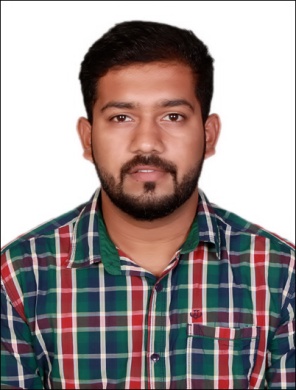 BENDICT Email: benedict.369159@2freemail.com  CAREER OBJECTIVETo grab opportunities that comes in my way and by implementing my skills and knowledge that I have learnt, to prove myself as the asset for the organization where ever I work.KEY SKILLSGood CommunicatorCreative Decision Making AbilityGood MotivatorGood ListenerGood problem solving skillsAbility to work in a group Hard working and disciplinedWORK EXPERIENCECompany: Prime Focus TechnologiesDesignation: Media Associate (Data Entry,Operational support)Project: HotstarDuration: August 2015 to November 2016Skills: XML Editing, CMS Operating, Data Entry.RESPONSIBILITIES HANDLEDPreparing the plan according to the client needs.Rectifying the errors.Ensuring that work should be done on time.Review and check applications and supporting documents.Audit online applications for accuracy and completeness. Supervising the each stage of processing of files till it’s completed.Manage application changes.Maintain complete activity logs and prepare reports.Company: Souza Company.Designation: Sales Person RESPONSIBILITIES HANDLED:        Preparing Invoice, handling cashier duties, interacting and providing knowledge about the new products in the market, creating new customers, getting orders of the products from customers, Ensure that the products are well stocked and are easy to reach, respond to customer requests and concerns.---------------------------------------PERSONAL INFORMATION-----------------------------------------Date of birth	:   26th May 1994Sex 	:   Male Nationality   	:   Indian Languages          	:   English, Hindi, Kannada. DECLARATION     I hereby declare that the above mentioned information is correct up to my knowledge and I bear the responsibility for the correctness of the above mentioned particulars.Place:  Date:  																(Bendict)							EDUCATIONAL QUALIFICATIONS		EDUCATIONAL QUALIFICATIONS		EDUCATIONAL QUALIFICATIONS		EDUCATIONAL QUALIFICATIONS		EDUCATIONAL QUALIFICATIONS	SubjectBoard/UniversityCollege/InstitutionYear of  PassingPercentageB.COM Mangalore UniversityST. Philomena  College , Puttur201562%12th/PUCDepartment Of Pre-University EducationST. Philomena  College Puttur201255.33%SSLCKarnataka Secondary Education Examination BoardST. Philomena High School Puttur201053.92%